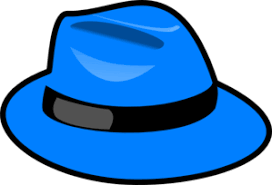 What: First Grade Musical Performance of “Hats!”When: March 23, 2020 at 5:30 p.m. Students need to be in the music room by 5:15.Where: Lone Star Cafeteria Costumes: All students need to wear a hat for our performance. The show helps students discover that it’s not the hat that makes a person special, but what’s underneath! Students with speaking or singing parts will be told what type of hat to wear to match their character in the show. All parts will be assigned by February 21st.Attendance: Attendance is required of all students as part of their music & theatre participation grade.  Please let one of us know as early as possible if you know your child cannot attend so that alternative arrangements can be made.  If your child is ill on the day of the performance, please send a note when your child returns to school.  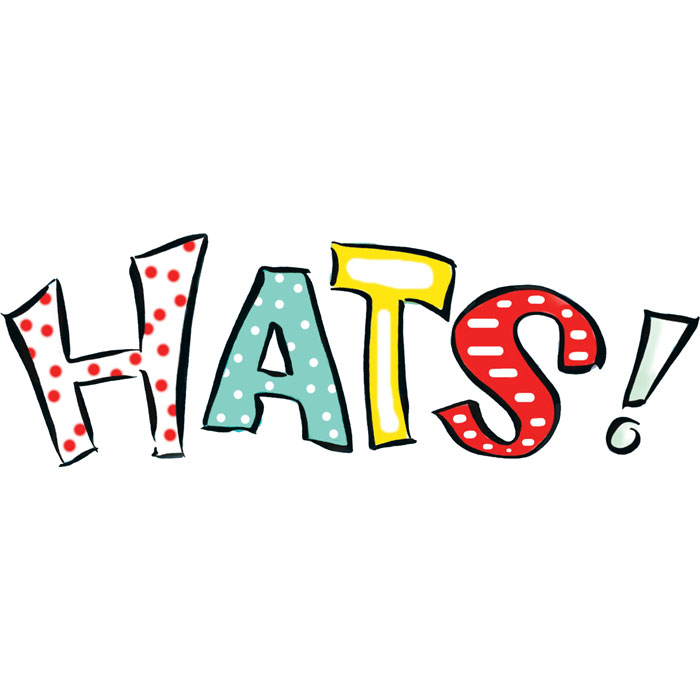 Questions: Email Mrs. Minyard (Music) jessica.minyard@kellerisd.net orMrs. Garner (Theatre) heather.garner@kellerisd.net 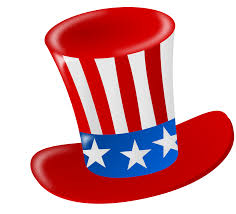 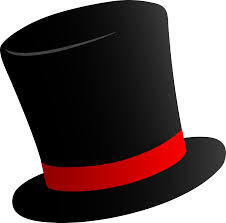 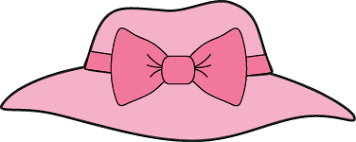 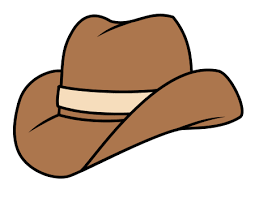 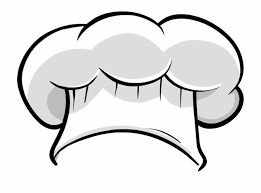 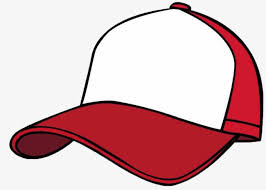 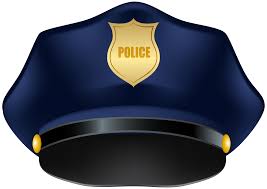 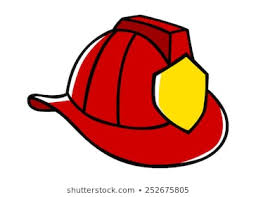 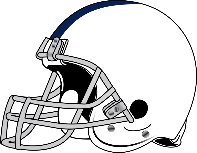 